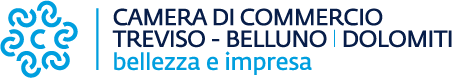 INTERSCAMBIO COMMERCIALE con UCRAINAConsiderando l’anno 2019, ultimo anno disponibile completo e scevro da effetti pandemia, queste le evidenze:ITALIA1,8 miliardi di esportazioni verso l’Ucraina nel 2019, lo 0,4% dell’export nazionale, in crescita del 48% rispetto al 2009.2,5 miliardi di importazioni dall’Ucraina nel 2019, lo 0,6% dell’import nazionale, in crescita del 131,2% rispetto al 2009. Il saldo commerciale negativo dell’anno è di -748,7 milioni di euro.VENETO302,9 milioni di esportazioni verso l’Ucraina nel 2019, lo 0,5% dell’export regionale, in crescita del 31,3% rispetto al 2009. 469,3 milioni di importazioni dall’Ucraina nel 2019, l’1% dell’import regionale, in crescita del 111,8% rispetto al 2009.Il saldo commerciale dell’anno è negativo è pari a -166,5 milioni di euro.La metà delle esportazioni verso l’Ucraina nel 2019 ha riguardato:Macchinari: 82,8 milioni, il 27,3% del totale export regionale verso l’Ucraina. Il mercato ucraino pesa per lo 0,6% sul totale export del settore;Elettrodomestici: 22 milioni, il 7,3% del totale export regionale verso l’Ucraina. Il mercato ucraino pesa per l’1,3% sul totale export del settore;Prodotti chimici, farmaceutici, fibre sintetiche: 21 milioni, l’8,1% del totale export regionale verso l’Ucraina. Il mercato ucraino pesa per lo 0,7% sul totale export del settore;Le importazioni dall’Ucraina nel 2019 hanno riguardato per il 73% prodotti della Metallurgia (343 milioni). L’Ucraina pesa per l’8% sul totale importazioni del settore.TREVISO78,6 milioni di esportazioni verso l’Ucraina nel 2019, lo 0,6% dell’export provinciale, in crescita del 42% rispetto al 2009.Nel 2019 Treviso è la quarta provincia italiana per esportazioni verso l’Ucraina, dietro alla provincia veneta di Vicenza in terza posizione. Le esportazioni trevigiane pesano per il 26% sul totale regionale verso il mercato ucraino.18,1 milioni di importazioni dall’Ucraina nel 2019, lo 0,3% dell’import provinciale, in crescita del 20,8% rispetto al 2009.Il saldo commerciale dell’anno è positivo è pari a 60,5 milioni di euro.Oltre la metà delle esportazioni verso l’Ucraina nel 2019 ha riguardato:Elettrodomestici: 21 milioni, il 26,7% del totale export provinciale verso l’Ucraina. Il mercato ucraino pesa per l’1,8% sul totale export del settore;Macchinari: 12,6 milioni, il 16% del totale export provinciale verso l’Ucraina. Il mercato ucraino pesa per lo 0,5% sul totale export del settore;Mobili: 8,2 milioni, il 10,85 del totale export provinciale verso l’Ucraina. Il mercato ucraino pesa per lo 0,5% sul totale export del settore;Le importazioni trevigiane dall’Ucraina nel 2019 hanno riguardato:Calzature: 5,8 milioni, il 32% delle importazioni provinciali dall’Ucraina nel 2019. Il mercato ucraino pesa per lo 0,7% sul totale import del settore;Legno: 4,6 milioni, il 25,3% delle importazioni dall’Ucraina nel 2019. Il mercato ucraino pesa per l’1,5% sul totale import del settore.Concia e lavorazione pelli: 3,7 milioni, il 20,4% delle importazioni dall’Ucraina nel 2019. Il mercato ucraino pesa per il 7,7% sul totale import del settore.BELLUNO8,2 milioni di esportazioni verso l’Ucraina nel 2019, lo 0,2% dell’export provinciale, in crescita del 131% rispetto al 2009. Si tratta del 2,7% dell’export regionale verso il mercato ucraino.Esigue le importazioni (254,2 milioni di euro), ma pari ad un valore oltre 6 volte superiore all’import 2009.Il saldo commerciale dell’anno è positivo è pari a 7,9 milioni di euro.Il 64,7 per cento delle esportazioni riguarda prodotti dell’occhialeria (5,2 milioni di euro). Il mercato ucraino pesa per il settore lo 0,2% sulle esportazioni del settore. 